Муниципальное бюджетное дошкольное образовательное учреждение № 20 г. ЛипецкаКонспект непосредственно образовательной деятельности по правилам безопасности дорожного движения в средней группе «Гномик»:«Путешествие по городу».                                                                   Воспитатель: Клименко И.А.Липецк 2020 г.                                             Программное содержание:Задачи:Образовательные: формировать представления детей о назначении светофора, о его сигналах; уточнить, что обозначают его цвета: красный, желтый, зеленый; сформировать у детей представление об организации движения пешеходов на дороге и представлений о безопасности движения и правильности поведения у проезжей части, систематизировать знания детей о дорожных знаках, об их значении.Развивающие: развивать интерес к правилам дорожного движения, умение ориентироваться в окружении; развивать речевую и двигательную активность детей; развивать внимание и зрительное восприятие.Воспитательные: воспитывать умение применять в повседневной жизни полученные знания; воспитывать культуру поведения на дороге, подведение детей к осознанию необходимости соблюдать правила дорожного движения. Демонстрационный материал: игрушка – ёжик, светофор, сигнальные цвета светофора, дорожные знаки (пешеходный переход, подземный переход, осторожно дети, остановка автобуса), обучающие карточки по правилам дорожного движения, шапочки-автомобили, рули. Предварительная работа:1. Рассматривание картинок, иллюстраций по правилам дорожного движения.2. Беседы с детьми по правилам дорожного движения, «Наши друзья на дороге».3. Чтение сказки К. Чуковского «Доктор Айболит», А. Усачев «Правила дорожного движения в стихах».Ход работы:Организационный момент (воспитатель просит детей встать в круг). Проводит физминутку «Мы – шофёры»Едем, едем на машине (движение рулем)Нажимаем на педаль (ногу согнуть в колене, вытянуть)Газ включаем, выключаем (рычаг повернуть к себе, от себя)Смотрим пристально мы вдаль (ладонь ко лбу)Дворники счищают каплиВправо, влево – чистота! («дворники»)Волосы ерошит ветер (пальцами взъерошить волосы)Мы шоферы хоть куда! (большой палец правой руки вверх)(Раздаётся стук в дверь)Воспитатель: Ребята смотрите, кто к нам идет в гости. Приходит ёжик. Ёжик: Здравствуйте ребята! Дети: Здравствуйте. Ёжик: Я приехал к Вам из леса. Мне так у вас понравилось. Но Ваш город очень большой в нём столько дорог, машин. Я не знаю, как себя вести. Где можно гулять, а где нет. Научите меня? Воспитатель: Ребята, расскажем ёжику, как можно безопасно гулять в большом городе.Дети: Да. Воспитатель: Гулять по большому городу очень увлекательно и здорово. Но когда гуляешь надо соблюдать правила, чтобы не попасть в беду. Лучший способ сохранить свою жизнь на дороге – это соблюдать правила дорожного движения. Сегодня мы с вами поговорим о безопасности на дорогах. Ребята давайте пригласим нашего гостя на прогулку по городу. И научим ёжика, как надо вести себя на улице большого города.Научим?Дети: Да. Воспитатель: Где должны ходить пешеходы?Дети: По пешеходной дорожке или тротуару. Воспитатель: Правильно! Пешеходы ходят по тротуару. Воспитатель: А скажите где должны ездить машины?Дети: По дороге, по проезжей части – шоссе. Воспитатель: Правильно!Воспитатель: Ребята скажите, на чём мы можем ехать по городу?Дети: На машине, на трамвае, на автобусе. Воспитатель: Где пассажиры должны ждать автобус?Дети: На остановке. Воспитатель: Мы с Вами можем узнать, где пассажиры могут сесть в автобус по дорожному знаку «Остановка автобуса». (показываю знак).Посмотрите, пожалуйста. Как вы думаете, где мы можем сейчас сесть в автобус. Дети: Где стоит знак остановка автобуса. Воспитатель: Правильно! Ребята вот и наш автобус. Но прежде давайте расскажем ёжику, как себя нужно вести себя в автобусе.Воспитатель: Что нельзя делать в автобусе? Как нужно вести себя в автобусе?Дети: В автобусе нельзя прыгать, бегать, вставать с места. Воспитатель: А теперь мы садимся в автобус. Один ребенок - водитель. Остальные дети - пассажиры. Дети: усаживаются в автобус. Воспитатель: А, что можно делать в автобусе?Дети: Сидеть. Воспитатель: Правильно и ещё можно наблюдать в окно. Едем. (На светофоре ставлю красный свет.) Воспитатель: Водитель, почему остановился автобус? Ведь мы ещё не приехали. Ребенок водитель или дети: Потому, что на светофоре загорелся красный свет. Воспитатель: Что обозначает красный свет?Дети: Стой! Машине ехать нельзя. (ходу нет)Воспитатель: Меняю свет на зеленый свет. А теперь загорелся зеленый свет. Что означает зеленый свет?Дети: На зеленый свет автобус может ехать дальше. Воспитатель: Правильно! Водитель продолжаем движение. Воспитатель: Ребята вот мы и приехали. Выходим из автобуса. Ёжик: Ребята, ребята смотрите, что это за трехглазое чудовище?Дети: Это светофор. Воспитатель: Правильно ребята - это светофор! Ребята, а вы знаете, зачем, вообще, нужен светофор людям? (ответы детей, что обозначают цвета светофора? (ответы детей).Воспитатель: Ребята, отгадайте загадку:Три разноцветных кругаМигают друг за другом.Светятся, моргают –Людям помогают. (Светофор)А сейчас мы с вами поиграем. Подвижная игра «Сигналы светофора».(дети – автомобили)Воспитатель поочередно поднимает карточки с зеленым, желтым, красным светом и поочередно их называет. На каждый показанный (названный) сигнал (кружочки красного, зеленого и желтого цветов) дети должны выполнять движения: красный – дети замирают на месте. желтый – прыгают на месте, зеленый – бегут друг за другом по кругу. (по кругу). Игра выполняется 2- 3 раза.Воспитатель: Молодцы, ребята, запомнили правила светофора. Ёжик, а ты запомнил? Все хорошо выполняли команды. Воспитатель: Но на улице встречаются не только светофоры, а еще и дорожные знаки. Они рассказывают о том какова дорога, как надо ехать, что разрешается и чего нельзя делать. Каждый знак имеет свое название и установлен в таком месте, где он необходим.Воспитатель загадывает загадки (с показом картинок) о дорожных знаках, дети отгадывают.Этой зебры на дорогеЯ нисколько не боюсь.Если всё вокруг в порядке,По полоскам в путь пущусь.  (Знак "Пешеходный переход")Никогда не подведётНас подземный переход:Дорога пешеходнаяВ нём всегда свободная.  (Знак "Подземный переход")Эй, водитель, осторожно!Ехать быстро невозможно.Знают люди все на свете -В этом месте ходят дети.  (Знак "Дети")Воспитатель: Ребята, куда это мы с Вами пришли? Дети: К пешеходному переходу. Воспитатель: Ребята, а вы знаете, где можно ходить пешеходам?Дети: По тротуару.Воспитатель: Как называется часть дороги, по которой движется транспорт?Дети: Проезжая часть, шоссе. Воспитатель: И мы с Вами можем перейти на другую сторону? Где можно переходить дорогу? На какой знак светофора мы можем переходить дорогу?Дети: По зебре. На зелёный свет.Воспитатель: Молодцы, ребята! Вот сколько дорожных знаков вы уже знаете. Знаете, как правильно переходить улицу. И ёжика научили. - Давайте еще поиграем. Игра «Да или нет» (На доске расположены картинки с ситуациями по правилам дорожного движения) Воспитатель: Быстрая в городе очень езда. Правила знаешь движения?Дети: Да.Воспитатель: Вот в светофоре горит красный свет. Можно идти через улицу?Дети: Нет.Воспитатель: Ну, а зеленый свет горит, вот тогда можно идти через улицу?Дети: Да.Воспитатель: Пешком по улице идет пешеход?Дети: Да.Воспитатель: У светофора много глаз, а у нас всего лишь два?Дети: Да.Воспитатель: Люди ждут автобуса на остановке?Дети: Да.Воспитатель: Играть, кататься на велосипеде можно там, где машины едут?Дети: Нет.Воспитатель: Переходить всегда дорогу нужно всем по переходу?Дети: Да.Воспитатель: Не надо по улице спокойно шагать, когда можно по ней вприпрыжку бежать?Дети: Нет.Воспитатель: Понравилось Вам играть? (ответы детей). Воспитатель: Ребята, а теперь давайте пройдем за столы и сделаем в подарок ёжику нашего друга - Светофор. Аппликация «Светофор». Ёжик: Ребята, спасибо Вам. Мне очень понравилось с Вами гулять. А теперь мне нужно возвращаться домой в лес. До свидания. (Ёжик прощается и уходит.) Воспитатель: Ребята наша прогулка завершилась и нам нужно возвращаться в садик. - Давайте вспомним, какие дорожные знаки вы знаете? - Зачем в городе нужен светофор?- На какой свет светофора пешеходам нельзя переходить дорогу? - На какой свет светофора пешеходы могут переходить проезжую часть дороги?- На какой свет светофора машины могут ехать по проезжей части. Воспитатель: Вы молодцы!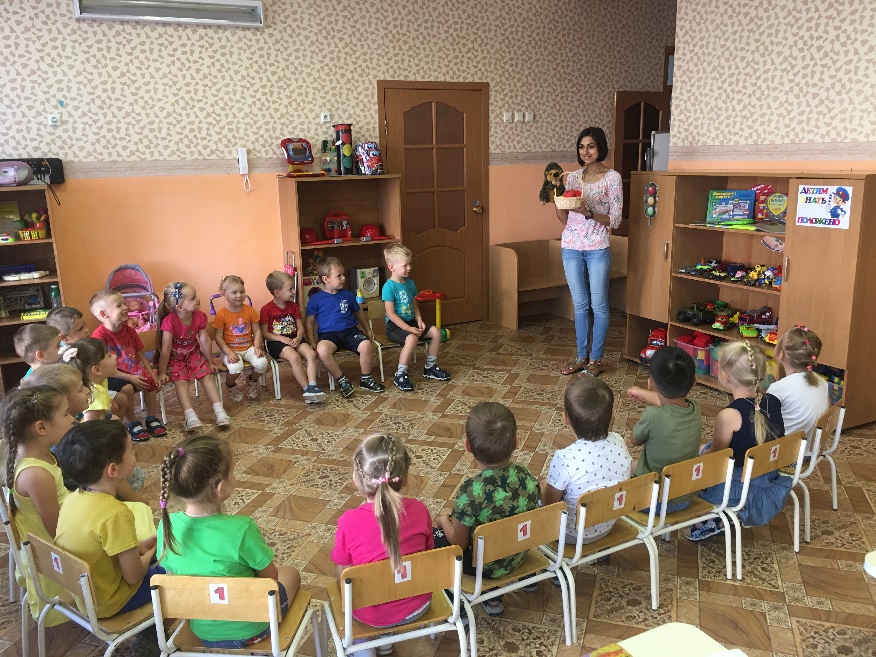 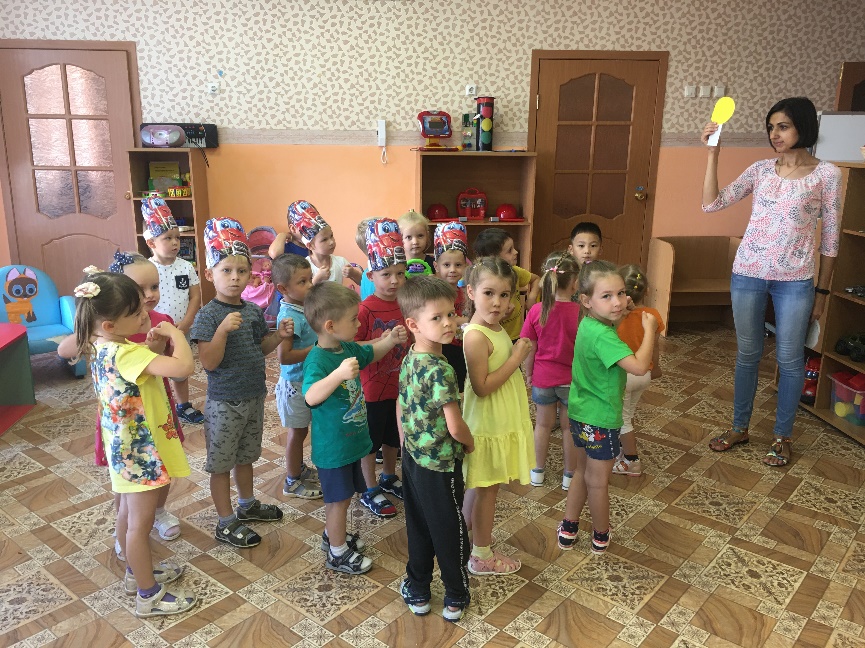 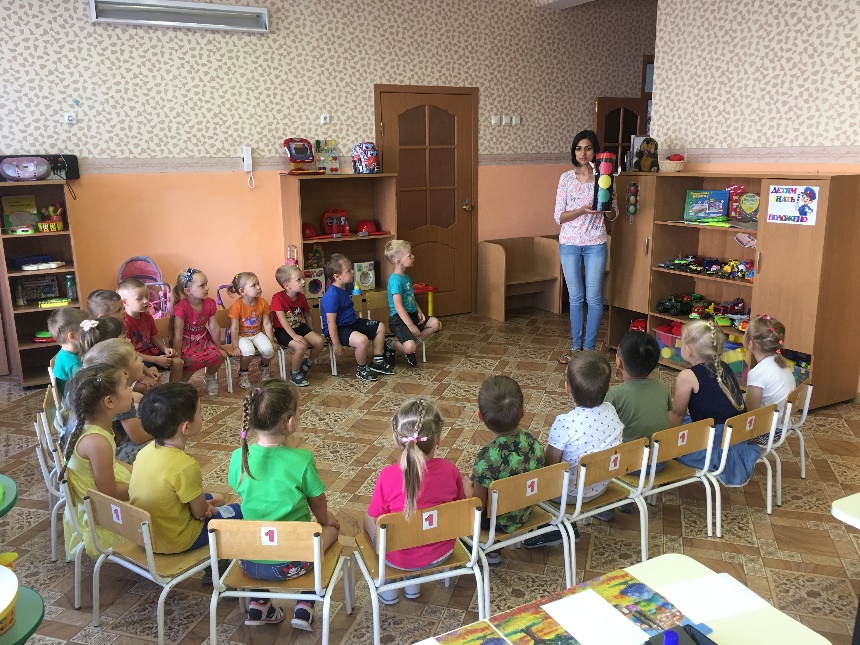 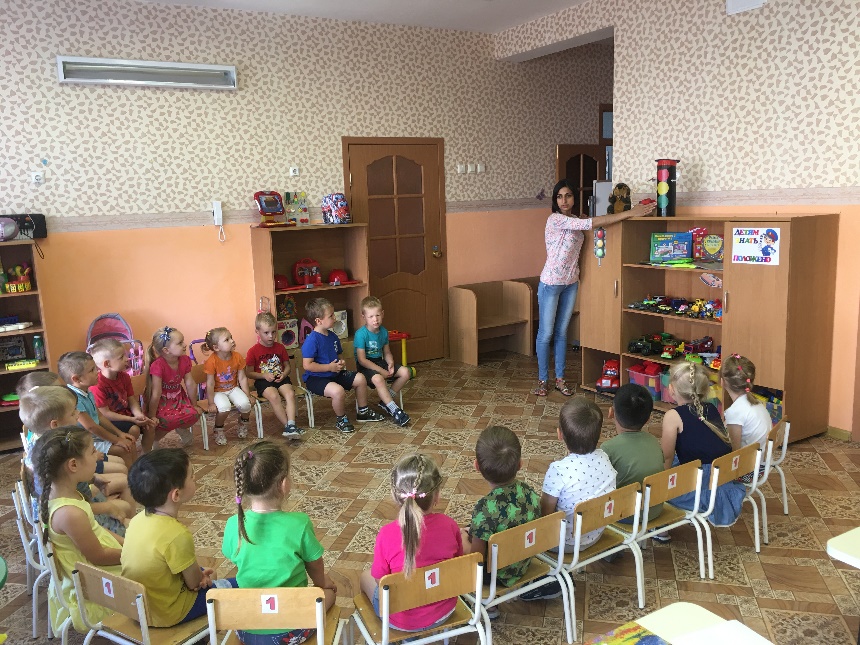 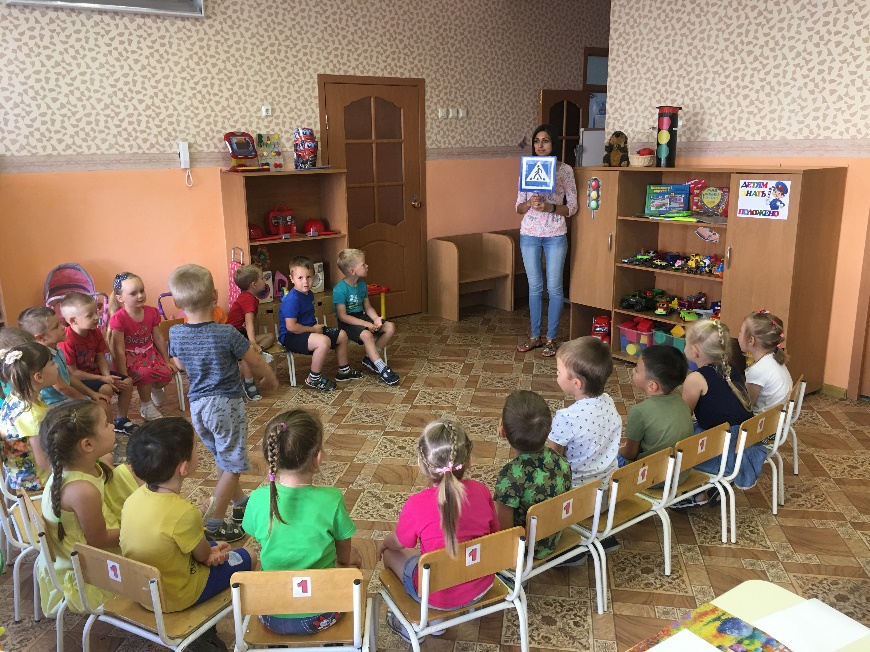 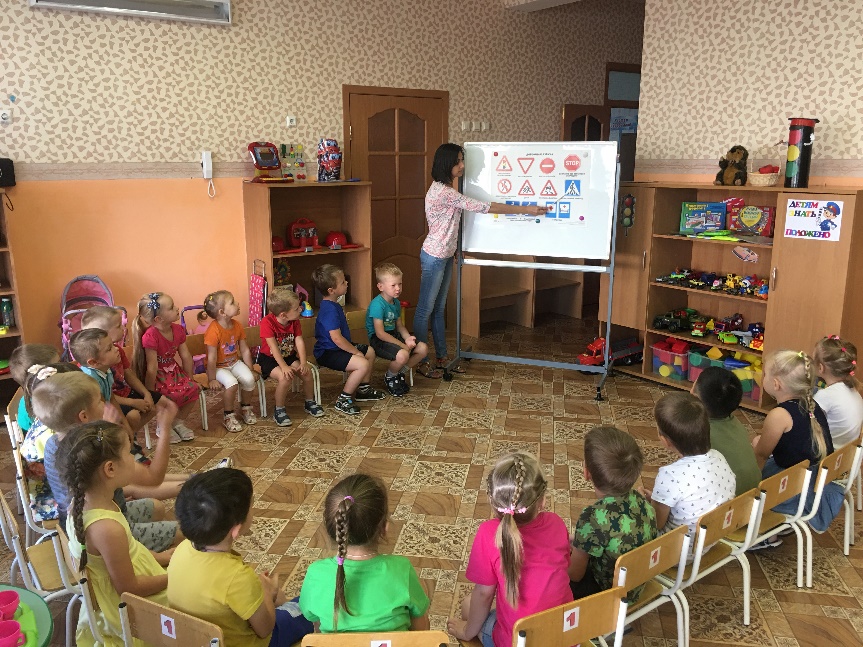 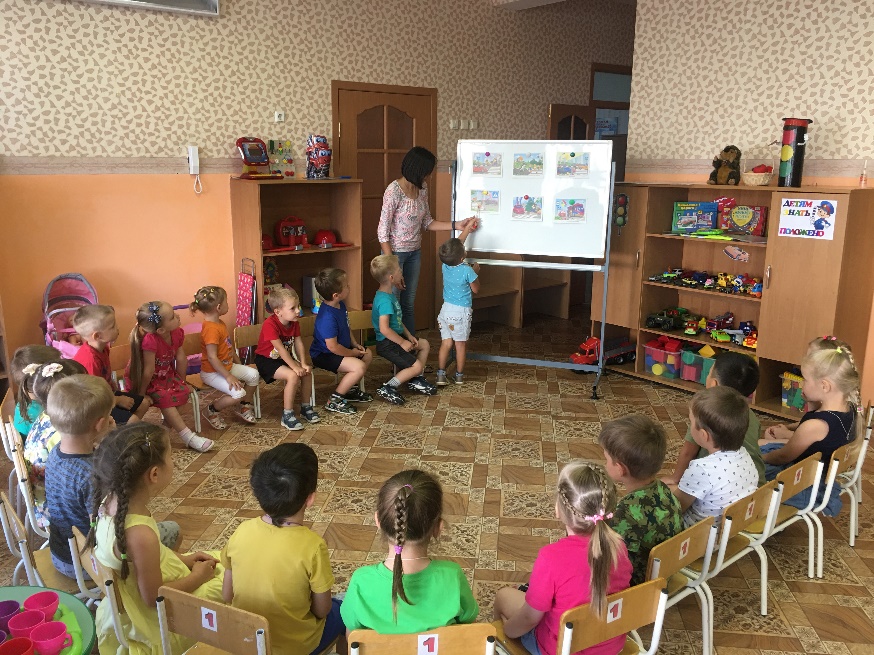 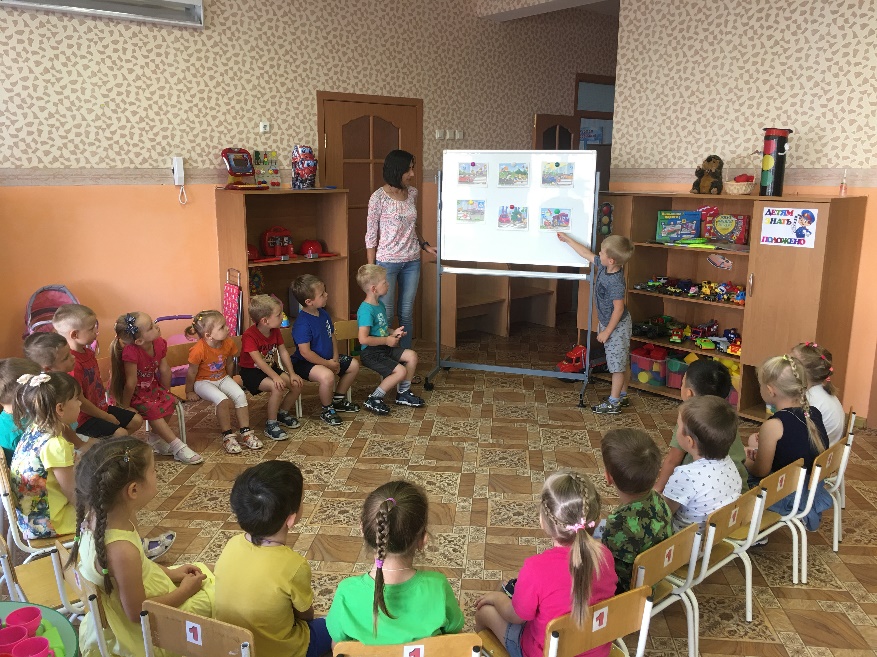 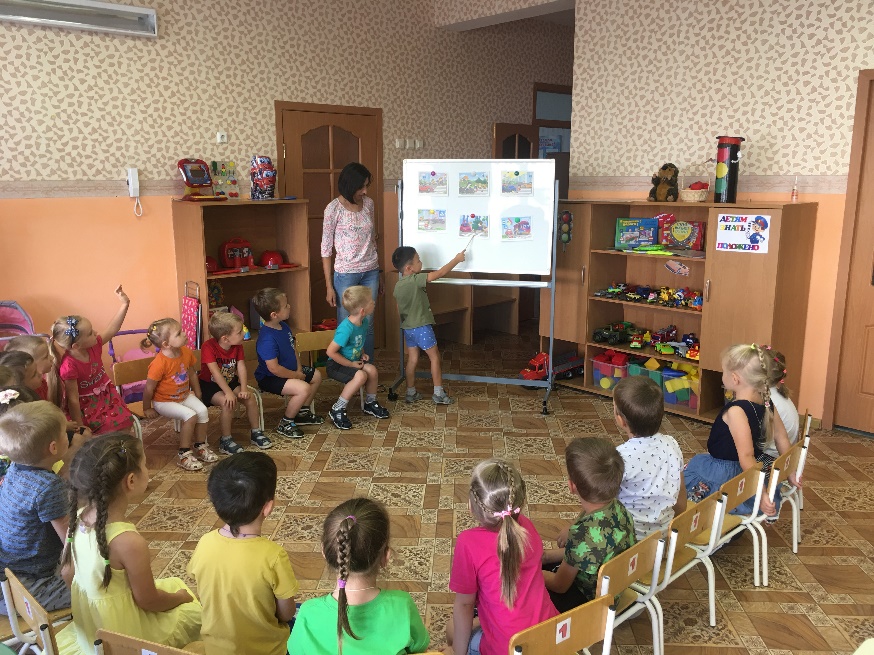 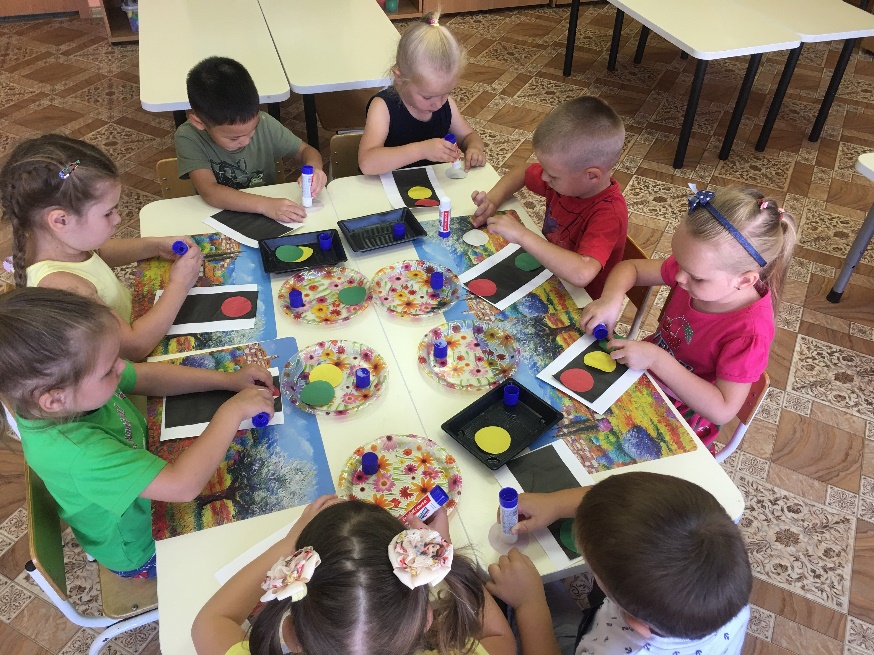 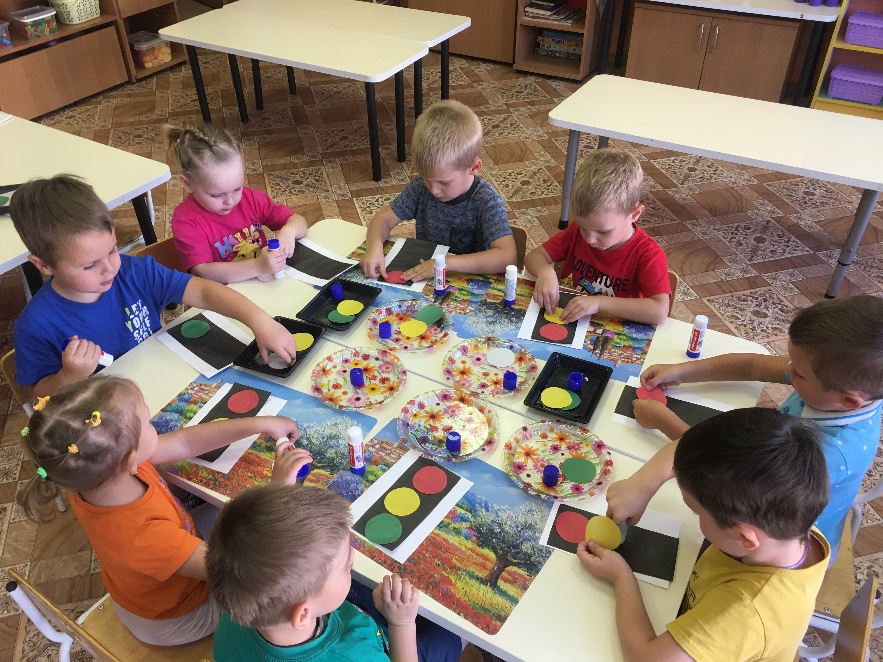 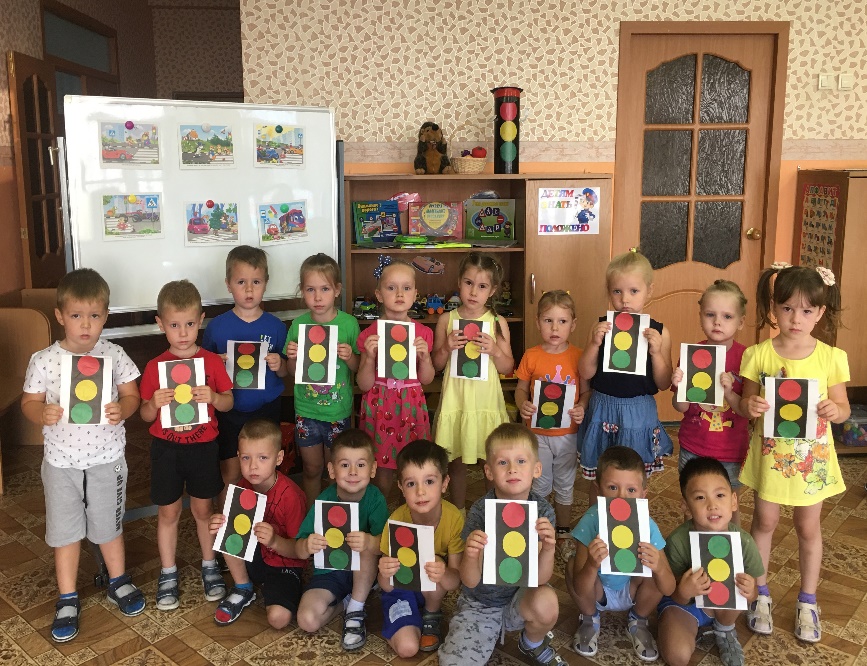 